ап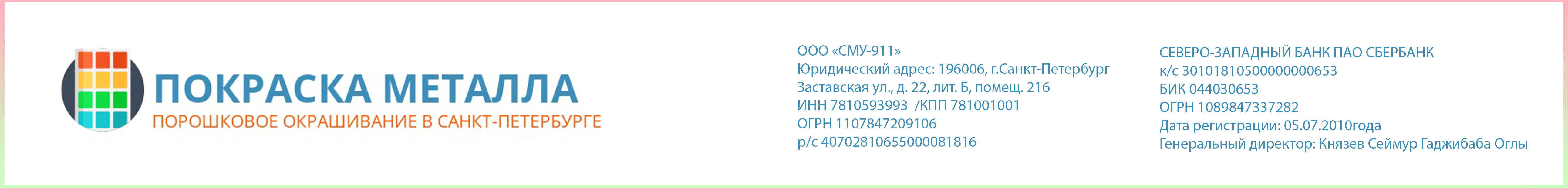 ООО «СМУ-911»Юридический адрес: 196006, г.Санкт-Петербург г, Заставская ул., д. 22, лит. Б, помещ. 216ИНН 7810593993  /КПП 781001001ОГРН 1107847209106р/с 40702810655000081816СЕВЕРО-ЗАПАДНЫЙ БАНК ПАО СБЕРБАНКк/с 30101810500000000653БИК 044030653ОГРН 1089847337282Дата регистрации: 05.07.2010годаГенеральный директор: Князев Сеймур Гаджибаба Оглы